МАЗ-200В/200Р 4х2 седельный тягач с одноосным самосвальным полуприцепом МАЗ-5232В задней выгрузки гп 13,5 тн, ёмк. 7 м³, мест 3, ЯАЗ-204Б/ЯМЗ-236 130/180 лс, 52/65 км/час, г. Минск 1961-65 г.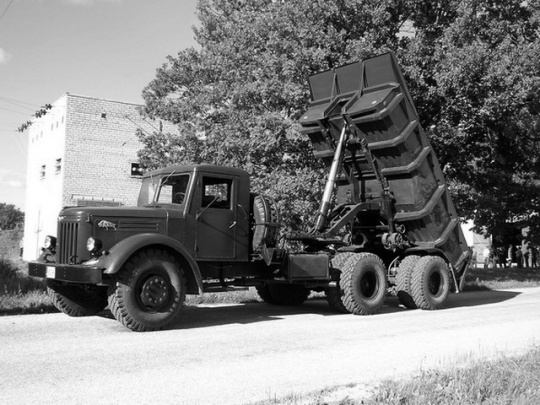  В 1952 году началось серийное производство предназначенного для автопоезда полной массой 23,2 т (максимальная масса буксируемого полуприцепа 16,5 т) седельного тягача МАЗ-200В с модернизированным 2-тактным дизелем ЯАЗ-204Б повышенной мощности 130 л.с. Для работы с полуприцепами требующими гидравлический привод МАЗ-200В комплектовался масляным насосом. К таким, прежде всего, относились широко распространённые самосвальные полуприцепы МАЗ-5232В. «Переходный» седельный тягач с двигателем ЯМЗ-236, выпускавшийся в Минске с 1962 по 1965 год получил обозначение МАЗ-200М. Его вариант МАЗ-200Р отличался наличием коробки отбора мощности и масляным шестерённым насосом НШ-46 для привода в действие гидравлической аппаратуры полуприцепов. Полуприцеп МАЗ-5232В выпускается Минским автомобильным заводом. В 1960-е годы вопросы повышения грузоподъёмности решали началом производства 7-тонного прицепа МАЗ-5243 и 13,5-тонного МАЗ-5245. В это же время была создана конструкция и освоена сборка специального полуприцепа 5244Б грузоподъёмностью 10,4 т и самосвального полуприцепа 5232В на 13,5 т. Кузов—цельнометаллический, ковшового типа, опрокидывающийся назад. Предназначен для перевозки сыпучих строительных грузов. Изготавливается с использованием деталей автомобилей МАЗ. Особенностью полуприцепа-самосвала безрамной конструкции является то, что при разгрузке необходимо обеспечить подкат полуприцепа к тягачу или тягача к полуприцепу. Учитывая это обстоятельство, в пневматической системе привода тормозов автопоезда в составе тягача МАЗ-504Г и полуприцепа МАЗ-5232В предусмотрена возможность торможения одного тягача или одного полуприцепа в зависимости от условий разгрузки. Производить разгрузку полуприцепа при одновременном заторможенном тягаче и полуприцепе, как рабочим, так и стояночным тормозом недопустимо, так как при этом произойдет резкое увеличение нагрузок на опрокидывающий и другие механизмы автопоезда из-за невозможности подката тягача и полуприцепа что может привести к их поломке.
Грузоподъемность, кг – 13500
Собственная масса, кг – 4000, Масса полная, кг – 17500
Габаритные размеры, мм  длина 5090, ширина 2500, высота 2670
Внутренние размеры платформы, мм  длина – 4420, ширина – 2290, высота − 660
Объем кузова м³ – 7
Угол опрокидывания платформы, град – 45
Время подъема платформы, с – 30, Время опускания платформы, с – 45
Погрузочная высота, мм – 1330
База, мм – 3200 Колея колес, мм – 1866
Расстояние от центра шкворня до опорного устройства, мм – 1340
Радиус габариты передней части полуприцепа, мм – 1640
Тормоза – рабочий– барабанный с пневматическим приводом
Число колес 4, Шины 300-508/11,00-20 или 320-508/12,00-20 Давление воздуха кгс/см²  6,3(5,5)Из статьи Николая Маркова для канала "MAШИНА" на zen.yandex.ru, 6 января 2019От «двухсотки» до «супера»: эволюция седельных тягачей МАЗ (часть 1) Первым «седельником» марки МАЗ стал довольно малоизвестный автомобиль МАЗ-205А: тягач на короткобазном шасси самосвала МАЗ-205. Опытные образцы таких машин появились еще в 1949 году. Он предназначался для работы с бортовым полуприцепом МАЗ-5201 грузоподъемностью 12 т. Силовой агрегат у него был такой же, как и на самосвале (двухтактный 4-цилиндровый дизель ЯАЗ-204А мощностью 110 сил с 5-ступенчатой коробкой), так что с полной нагрузкой динамика у автопоезда получалась весьма посредственная, а средняя скорость его движения редко превышала 35 км/ч.  Модель 205А в небольших количествах сходила с конвейера: известно, что с июля по декабрь 1952 года были собраны 166 таких тягачей.  Куда большее распространение получили «седельники» МАЗ-200В, которые серийно выпускались с марта 1951 года. В отличие от модели 205А, тягачи 200В имели такую же колесную базу, как бортовые грузовики МАЗ-200 (4520 вместо 3800 мм). А двигатель на них поставили более мощный – ЯАЗ-204В мощностью 135 л.с. Максимальная скорость автопоезда была равной 55 км/ч. И за неимением серийной альтернативы в «дальний бой» с тяжелыми полуприцепами в 1950-е годы ходили именно такие автопоезда. В отличие от бортовых грузовиков МАЗ-200, на седельные тягачи МАЗ-200В ставили два запасных колеса и два топливных бака Основными моделями полуприцепов для МАЗ-200В являлись бортовые МАЗ-5215 и МАЗ-5245, хотя различными специализированными предприятиями и авторемонтными заводами для них выпускалась широкая гамма других узкопрофильных полуприцепов – фургоны, панелевозы, цементовозы и т.д. В опытном порядке подобный прицепной подвижной состав пробовал создавать и сам Минский автозавод (например, самосвалы и фургоны). МАЗ-200В с самосвальным полуприцепом МАЗ-5232. Тягач требовалось дооборудовать коробкой отбора мощности, масляным насосом и масляным баком, который ставился вместо правого топливного бака. Когда Ярославский моторный завод подготовил к производству новейшую дизельную «шестерку» ЯМЗ-236 мощностью 180 л.с., оказалось, что благодаря V-образному расположению цилиндров она вполне сносно компонуется в моторный отсек грузовиков «двухсотого» семейства. Поэтому в 1961 году Минский автозавод выпустил установочную серию из трех седельных тягачей МАЗ-200М с новыми дизелями, а с 1962 года начал делать такие тягачи серийно, причем большими тиражами, нежели прежнюю модель МАЗ-200В.   Модификация тягача с V-образным дизелем, предназначенная для буксировки самосвального полуприцепа МАЗ-5232, получила собственный индекс МАЗ-200Р.   Отдельно стоит упомянуть про создание на Минском автозаводе двух модификаций полноприводных седельных тягачей. Для народного хозяйства предназначалась версия МАЗ-501В с двухскатной ошиновкой заднего моста, изготовленная на основе лесовоза МАЗ-501. А для армейских нужд (читай – буксировки полуприцепов-ракетовозов) на базе грузовика МАЗ-502 разработали тягач МАЗ-502В с односкатными задними колесами. Серийное производство тягачей МАЗ-200В и МАЗ-200М завершилось в середине 1965 года (в статистику товарного выпуска за 1966 год попали лишь 2 единицы МАЗ-200М, которые по каким-то причинам своевременно не были доделаны и отправлены в сбыт). На смену им пришли новые бескапотные тягачи МАЗ-504.  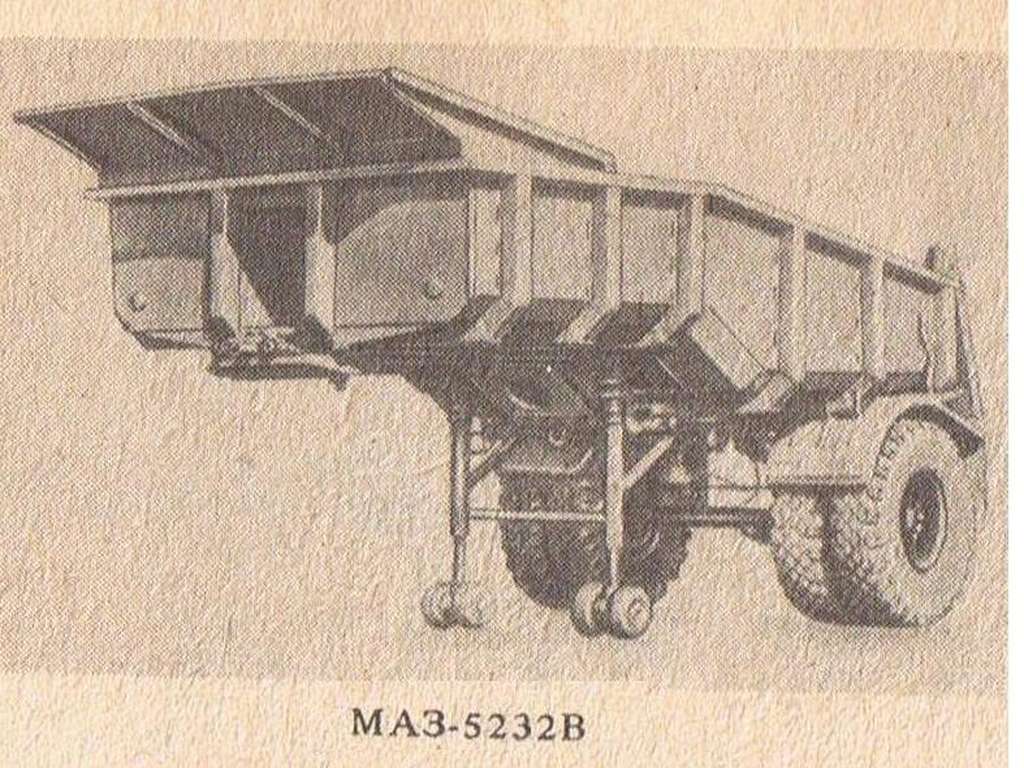  ХарактеристикиМАЗ-200МАЗ-205МАЗ-200ВКолесная формула4x24x24x2Число мест333Длина, мм762060656495Ширина, мм265026402640Высота, мм243024302430Колесная база, мм452038004520Колея передних/задних колес, мм1950/19201950/19201950/1920Дорожный просвет, мм290290290Радиус поворота, м9,58,59,5Грузоподъемность/нагрузка на ССУ, кг
- по шоссе
- по грунтовым дорогам
7000*
5000
6000
5000
7200
5000Снаряженная масса, кг640066006560Полная масса, кг136251282513855Полная масса буксируемого
прицепа/полуприцепа, кг9500-16500**Двигатель (тип)ЯАЗ-М204/М204А (Д, 4)ЯАЗ-М204/М204А (Д, 4)ЯАЗ-М204В (Д, 4)Рабочий обьем, см³465046504650Мощность двигателя, л.с. (об/мин)110/120 (2000)110/120 (2000)135 (2000)Крутящий момент, кг·м (об/мин)47 (1200…1400)47 (1200…1400)51 (1400…1700)Максимальная скорость, км/ч655052Запас топлива, л2251052 × 225Контрольный расход топлива, л/100 км35,030…3544…52Запас хода, км645300860…1000МАЗ-200МАЗ-200ВМАЗ-200ГМАЗ-200ММАЗ-200ПГоды выпуска1947-661952-661951-571962-631962-65Длина, мм762064956495Ширина, мм265026382638Высота, мм243024302430Колесная формула4х24х24х24х24х2Двигатель, л.с.120135110180180Масса полная, кг1362523200675013885Масса прицепа, кг95001650016500Грузоподъемность, кг7000Скорость, км/ч6555/5265